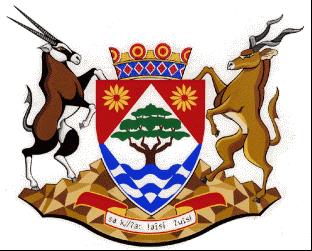 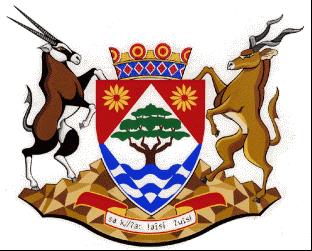 NOTICE: TENDER AWARD: NC/19/2022Tender NumberNC/19/2022DescriptionCONSTRUCTION OF 142 BNG HOUSES IN SIYATHEMBA FOR THE GAMAGARA LMAwarded ToNTG SOLUTIONSAMOUNNT R8 192 019.00BBBEE LEVELLEVEL 1POINTS SCORED90EmployerDEPARTMENT OF CO-OPERATIVE GOVERNANCE, HUMAN SETTLEMENTS AND TRADITIONAL AFFAIRS OF THE NORTHERN CAPE (COGHSTA)EmployerCOGHSTAPostal AddressPRIVATE BAG X5005Town/CityKIMBERLEYCode8300Physical Address1Larry Moleko Louw BuildingPhysical Address29 CECIL SUSSMAN ROADPhysical Address48301Employer’s Agent: KAREL VISAGIECompanyCOGHSTA Postal AddressPRIVATE BAG X5005Town/CityKIMBERLEY, 8300Physical 1LARRY MOLEKO LOUWPhysical 29 CECIL SUSSMAN ROADTel: 053 807 9723Fax:(053) 831 4308E-mail:KVISAGIE@NCPG.GOV.ZA 